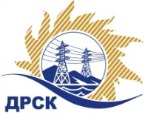 Акционерное Общество«Дальневосточная распределительная сетевая компания»ПРОТОКОЛ № 602/МПР-ВПЗакупочной комиссии по рассмотрению заявок по аукциону в электронной форме на право заключения договора поставки: Опоры металлические Закупка 16.1 раздел 10 ГКПЗ 2020ЕИС- 31908242320КОЛИЧЕСТВО ПОДАННЫХ ЗАЯВОК НА УЧАСТИЕ В ЗАКУПКЕ: 4 (четыре) заявок.КОЛИЧЕСТВО ОТКЛОНЕННЫХ ЗАЯВОК: 0 (ноль) заявки.ВОПРОСЫ, ВЫНОСИМЫЕ НА РАССМОТРЕНИЕ ЗАКУПОЧНОЙ КОМИССИИ: О выборе победителя закупки.ВОПРОС № 1.  О выборе победителя закупкиРЕШИЛИ:Утвердить ранжировку участников открытого аукциона:Признать Победителем закупки Участника, занявшего первое место в ранжировке по степени предпочтительности для заказчика: АО "ОМСКИЙ ЭЛЕКТРОМЕХАНИЧЕСКИЙ ЗАВОД" ИНН/КПП 5507001265/550701001 ОГРН 1025501382829: на условиях: стоимость заявки 21 900 000,00 руб. без учета НДС. Срок поставки: 31.01.2020. Условия оплаты: в течение 30 (тридцати) календарных дней с даты подписания товарной накладной (ТОРГ-12) или Универсального передаточного документа (УПД) на основании счета, выставленного Поставщиком. Гарантийные обязательства: Гарантийный срок на Товар - не менее 60 месяцев с момента ввода продукции в эксплуатацию, но не более 72 месяцев с момента поставки.Инициатору договора обеспечить подписание договора с Победителем не ранее чем через 10 (десять) календарных дней и не позднее 20 (двадцати) календарных дней после официального размещения итогового протокола по результатам закупки.Победителю закупки в срок не позднее 3 (трех) рабочих дней с даты официального размещения итогового протокола по результатам закупки обеспечить направление по адресу, указанному в Документации о закупке, информацию о цепочке собственников, включая бенефициаров (в том числе конечных), по форме и с приложением подтверждающих документов согласно Документации о закупке.Коврижкина Е.Ю. тел. 397208г. Благовещенск«25» октября  2019№п/пИдентификационный номер УчастникаДата и время регистрации заявкиРегистрационный номер участника: 602/МПр-113.09.2019 09:30Регистрационный номер участника: 602/МТПр-213.09.2019 07:52Регистрационный номер участника: 602/МТПр-313.09.2019 13:14Регистрационный номер участника: 602/МТПр-416.09.2019 07:19Место в ранжировкеНаименование и адрес участникаПервая ценовая ставка, руб. без НДСИтоговая цена по результатам аукциона, руб. без НДС1 местоАО "ОМСКИЙ ЭЛЕКТРОМЕХАНИЧЕСКИЙ ЗАВОД"ИНН/КПП 5507001265/550701001 
ОГРН 102550138282922 632 299,7421 900 000,002 местоООО "ЭЛСИ СИБИРЬ" ИНН/КПП 5404469887/540501001 
ОГРН 112547615800422 632 299,7422 253 975,173 местоООО Производственная компания "ОПОРЫ СИБИРИ"ИНН/КПП 5404022665/540401001 
ОГРН 115547611956722 632 299,7422 519 138,244 местоООО "ТЕХЭНЕРГОСНАБ"ИНН/КПП 7728364648/772801001 
ОГРН 117774622755922 632 299,7422 632 299,74Секретарь Закупочной комиссии  1 уровня АО «ДРСК»____________________М.Г. Елисеева